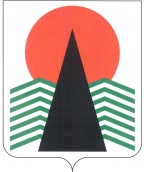 АДМИНИСТРАЦИЯ  НЕФТЕЮГАНСКОГО  РАЙОНАпостановлениег.НефтеюганскО внесении изменений в постановление администрации Нефтеюганского района от 25.03.2013 № 946-па-нпа «О порядке рассмотрения вопросов правоприменительной практики в администрации Нефтеюганского района»В соответствии с Федеральным законом от 25.12.208 № 273-ФЗ 
«О противодействии коррупции», а также в связи с кадровыми и структурными изменениями  п о с т а н о в л я ю:Внести в приложение к постановлению администрации Нефтеюганского района от 25.03.2013 № 946-па-нпа «О порядке рассмотрения вопросов правоприменительной практики в администрации Нефтеюганского района» следующие изменения:В пункте 1.4 раздела 1 слова «администрации района» заменить словами «администрации Нефтеюганского района». В разделе 2:Пункт 2.3 признать утратившим силу. Пункты 2.4, 2.5 изложить в следующей редакции:«2.4. Руководители структурных подразделений администрации Нефтеюганского района готовят информацию о вступивших в законную силу решений судов о признании недействительными нормативных правовых актов, незаконными решений и действий (бездействия) органов местного самоуправления 
и их должностных лиц по направлениям деятельности с приложением копий 
и направляют ее в юридический комитет администрации Нефтеюганского района 
не позднее 5 дней по окончании каждого квартала. 2.5. Юридический комитет администрации Нефтеюганского района готовит обобщенную информацию по вопросам правоприменительной практики и не позднее 10 дней по окончании каждого квартала представляет Главе Нефтеюганского района для рассмотрения.  После рассмотрения информации Главой Нефтеюганского района юридический комитет администрации Нефтеюганского района направляет ее 
в межведомственный Совет при Главе Нефтеюганского района по противодействию коррупции (далее – Совет) для рассмотрения на ближайшем заседании.». Пункты 2.6, 2.9 признать утратившими силу.Настоящее постановление подлежит официальному опубликованию 
в газете «Югорское обозрение» и размещению на официальном сайте органов местного самоуправления Нефтеюганского района. Настоящее постановление вступает в силу после официального опубликования. 4. Контроль за выполнением постановления возложить на первого заместителя главы Нефтеюганского района С.А.Кудашкина.Глава района 					 		Г.В.Лапковская05.07.2017№ 1110-па-нпа№ 1110-па-нпа